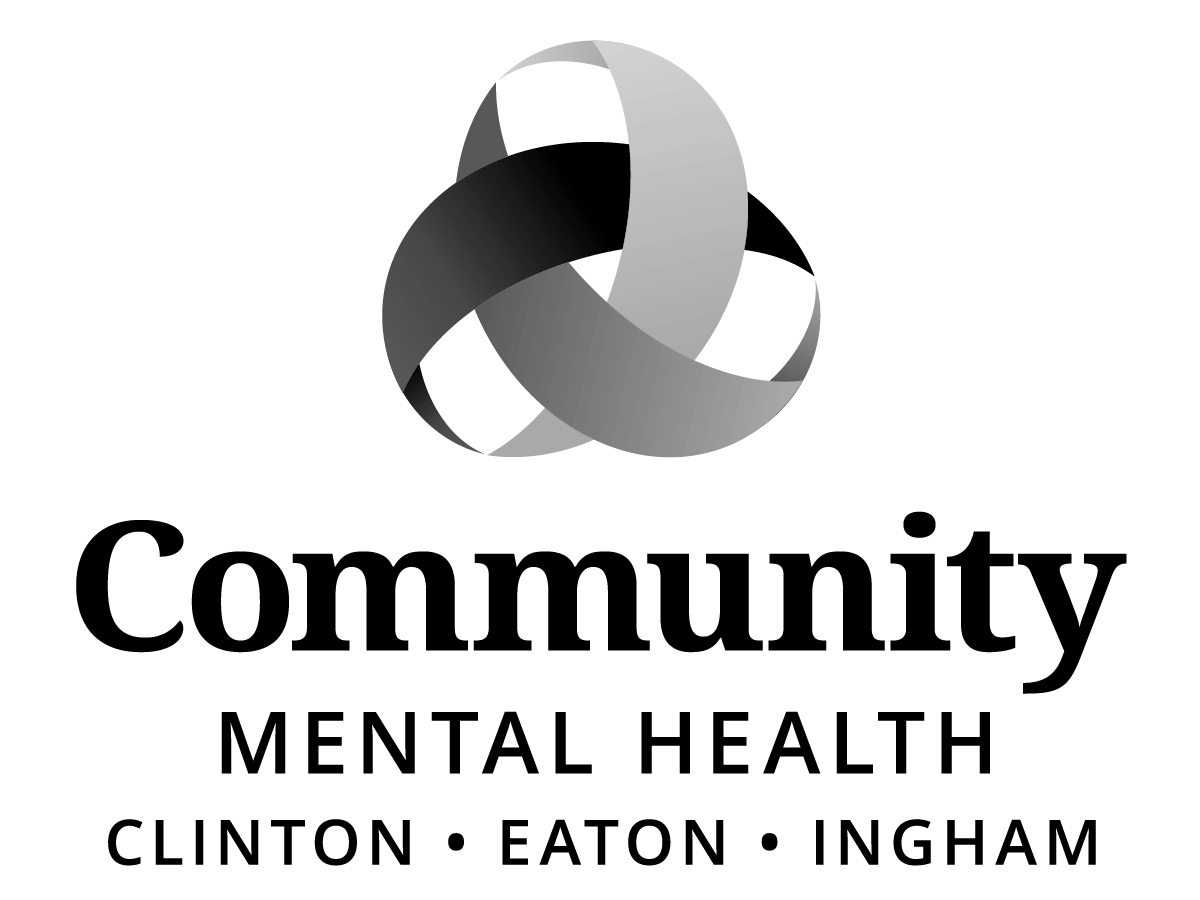                      BOARD OF DIRECTORS                                     AGENDA                     Thursday, September 21, 2017                                       6:00 p.m.Community Mental Health Authority - CEI812 E. Jolly Road, G11-CLansing, MI  48910“Revised Agenda”      I.	CALL TO ORDER      II.	ROLL CALL     III.	PREVIOUS MEETING MINUTES – August 17, 2017     IV.	ADOPTION OF AGENDA      V.	PUBLIC COMMENT ON AGENDA ITEMS      VI.	MID-STATE HEALTH NETWORK UPDATE  VII.	CEO REPORT Substance Abuse Services Presentation – Ericanne Spence, Director of Substance Abuse Services and Corrections Mental Health VIII.	COMMITTEE REPORTSProgram & Planning Committee	*1.	New Expense Contract:  Contract with Westbrook Recovery Services for the Provision of Medical Oversight at the Recovery Center	*2.	New Expense Contract:  Residential Type A Contracts – Cornerstone AFC, Cornerstone I, Cornerstone II, Hernandez Home (Tracie Hernandez)	*3.	New Expense Contract:  Elder Ridge Manor II, LLC	*4.	New Expense Contract:  Simple Elegance – Simple Elegance AFC	*5.	New Revenue Contract:  Sparrow Family Practice – Residency Program		Finance Committee		*1.	Expense Contract Renewal Inpatient Hospital Agreements:  Samaritan Behavioral Center 			(Detroit), Pine Rest Christian Mental Health Services – St. Mary’s Hospital (Grand Rapids), 		HealthSource Saginaw (Saginaw), Havenwyck Hospital (Auburn Hills), Forest View			Hospital (Grand Rapids), Edward W. Sparrow Hospital Association (Lansing), BCA 			Stonecrest Center (Detroit), Mid-Michigan Medical Center – Alpena (Alpena), Oaklawn			Hospital (Marshall) 		*2.	Expense Contract Renewals: Residential Type A Contracts – Anna Masambaji, Anne Marie 			Kelso, Aster Mekonnen, Bereket Bezabeh, Betty White, Dennis Strode, Dereje and Tiruwork 		Tesema, DRM Private Home Health Care Providers Inc., Elizabeth McCalla, Elsabeth			Engeda, Fidelia Okwereogu, Joshua Akers, Kevin and Belinda Ide, Mary Somerville, Phyllis			Williams, Rachel Abebe, Raymond Smith, Roseline Rowan, Simbarashe Chiduma, Tina 			Schrump		*3.	New Expense Contract:  Dell Computer	*4.	Expense Contract Renewal:  Dell Inc. - Update	*5.	Expense Contract Renewal:  Streamline Healthcare Solutions, LLC	*6.   New and Renewal Expense Contract – Casair Inc.	*7.	Expense Contract Renewal:  Insight	*8.	Revenue Contract Renewal:  Midstate Health Network	*9.	Revenue Contract Renewal:  Enroll Michigan (EM)           *10.   Revenue Contract Amendment: Enroll Michigan (EM)           *11.   Revenue Contract Renewal:  Ingham County            *12.   Revenue Contract Renewal:  Ingham County, 30th Circuit Court Swift and Sure Sanctions	        Probation Program	           *13.   Renewal Contract: 29th Circuit Court Swift and Sure Sanctions Probation Program           *14.   Revenue Contract Renewal:  Clinton County           *15.   Revenue Contract Renewal:  Ingham County, Office of Community Corrections           *16.   Expense Contract Renewal: Western Michigan University – Children’s Trauma 	        Assessment Center           *17.   Expense Contract Renewal:  Therapeutic Foster Care – Treilajill and Lowell Friar           *18.   Expense Contract Renewal:  Highfields Inc.           *19.   Expense Contract Renewal:  Jennifer Wilgocki           *20.   Expense Contract Renewal:  Kelly Wilson           *21.   Expense Contract Renewal:  Regents of The University of Michigan – Telepsychiatry	        (University of Michigan Child Collaborative Care)           *22.   Revenue Contract Renewal:  University of Michigan – Child Collaborative Care           *23.   Revenue Contract Renewal – Children’s Trauma Initiative	       Michigan Department of Health and Human Services (MDHHS)           *24.   Revenue Contract Renewal:  Ingham County Health Department           *25.   Revenue Contract Renewal: Michigan Department of Community Health Mental Health	        and Juvenile Justice Federal Block Grant           *26.   Revenue Contract Renewal:  TF-CBT Medicaid Health Plan	       Michigan Department of Health and Human Services           *27.   Revenue Contract Renewal:  Eaton Truancy Intervention Project            *28.   Revenue Contract Renewal:  Eaton Parent-Young Child Program           *29.   Expense Contract Renewal:  Walnut Ridge Country Estate LLC Adult Foster Care	        Stockbridge           *30.   Expense Contract Renewal:  Hope Network Behavioral Health            *31.  Expense Contract Renewal:  Falco Corporation – Allegan Enrichment Center #1            *32.  Revenue Contract Renewal:  Michigan Department of Health and Human Services 	        CMHA-CEI as Tenant Based Rental Assistance Voucher Administrator (MDCH-SHP-09)	*33.  Expense Contract Renewal:  Spectrum Community Services             *34.  Expense Contract Renewals:  Applied Behavioral Analysis (ABA) Services	*35.  Expense Contract Renewal: Guardianship Services	*36.  Expense Contract Renewal:  Clinical Services – Community Living Services of Oakland	         County	*37.	Expense Contract Renewal:  ASPPIRE	*38.	Expense Contract Renewal:  Community Living Network	*39.	Expense Contract Renewal:  Community Living Supports and Respite Services	*40.	Expense Contract Renewal:  Peckham, Inc.	*41.	Expense Contract Renewal:  Massage Therapy	*42.	Expense Contract Renewal:  MI Department of Career Development	*43.	Expense Contract Renewal:  Lighthouse Inc.	*44.	Expense Contract Renewals: Applied Behavioral Analysis (ABA) Services 		 MSU Early Learning Institute	*45.	 Expense Contract Renewal:  Creekside Manor             *46.	 Expense Contract Renewal:  Homecrest Manor 	*47.	 Expense Contract Renewal:  Peckham, Inc. – House of Ruth       	*48.	 Expense Contract Amendment:  Homelife Inc.	*49.	 Expense Contract Amendment:  Richard A. Price	*50.	 Expense Contract Renewal:  Richard A. Price	*51.	 Lansing Mercy Ambulance Service	*52.	 Revenue Contract:  Mid-State Health Network Medicaid Subcontract	*53.	 Revenue Contract Renewal:  Mid-State Health Network – Medicaid Eligibility		 Receipt, Dissemination and Reporting Contract	*54.	 FY 16/17 Amended Budget AND FY 16/17 Financial Statements	*55.	 Fiscal Year 2018 Budget 		Recipient Rights Committee*1.     Quarterly Report: April 1, 2017 – June 30, 2017		Human Resources Committee		*1.  Third Quarter EEO Report		*2.   Labor Relations Third Quarter Grievance Report		*3.   2017 Chief Executive Officer Performance EvaluationAccess Ad Hoc CommitteeExecutive CommitteeBylaws Ad Hoc Committee		Building and Sites Ad Hoc Committee Status Update  IX.	OLD BUSINESS*1.   OPEIU Local 459 and Local 512 Negotiations (Closed Session)*2.   Tentative Agreement: OPEIU Local 512 Supervisors Unit *3.   Tentative Agreement: OPEIU Local 459 Residential Unit*4.   OPEIU Local 459 – Large & RN Units*5.   Casual/Relief One Time Wage Increase*6.   Tentative Agreement: OPEIU Local 512 – Physician’s Unit   X.	NEW BUSINESS	*1.  Non-Rep Wage Increase and Benefits	XI.	PUBLIC COMMENT (3 minutes per speaker) XII.	ADJOURNMENT*Action Items If you need accommodations in order to fully participate in this meeting, please call 517-346-8238.  If, however, you are deaf/hard of hearing or deaf/blind, please call Michigan Relay Center, TTY/Voice by dialing 711 or 844-578-6563 and ask them to forward your message to the above number.  Requests must be made no later than 48 hours prior to the meeting. This meeting is open to all members of the public under Michigan’s Open Meetings Act.